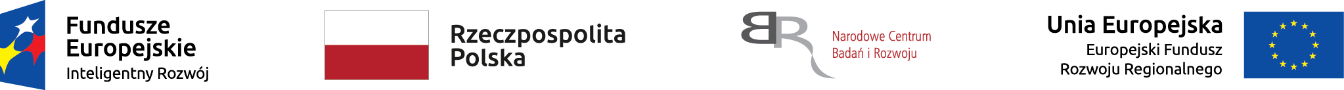 Nr sprawy: 25/2020/RR/AutoInvent	    Załącznik nr 3 do Zapytania ofertowegoNr sprawy: 25/2020/RR/AutoInventZatrudnienie na umowę zlecenie Członka Rady Użytkowników Końcowych, na potrzeby realizacji projektu pn.: „System automatycznej akwizycji i analizy danych przestrzennych automatyzujący proces inwentaryzacji, modelowania i obliczania składowisk surowców mineralnych w czasie quasi rzeczywistym”.realizowanego w ramach projektu współfinansowanego ze środków Europejskiego Funduszu Rozwoju Regionalnegow ramach Działania 1.2 Programu Operacyjnego Inteligentny Rozwój 2014-2020 Klauzula informacyjna w przypadku przetwarzania danych osobowych na podstawie zgody osoby, której dane dotyczą (art. 6 ust. 1 lit. a) i c) RODO).Wyrażam zgodę na przetwarzanie moich danych osobowych na podstawie art. 6 ust. 1 lit. a) rozporządzenia Parlamentu Europejskiego i Rady (UE) 2016/679 z dnia 27 kwietnia 2016 r. w  sprawie ochrony osób fizycznych w  związku z przetwarzaniem danych osobowych i  w  sprawie swobodnego przepływu takich danych oraz uchylenia dyrektywy 95/46/WE (ogólne rozporządzenie o  ochronie danych), dalej jako: „RODO” przez JSW Innnowacje S.A. z siedzibą w  Katowicach (40-282) przy ul.  Paderewskiego 41 wpisanej do rejestru przedsiębiorców prowadzonego przez Sąd Rejonowy Katowice-Wschód w Katowicach, VIII Wydział Krajowego Rejestru Sądowego pod numerem KRS 0000116114 (dalej jako: „JSW Innowacje S.A.”).Wyrażam zgodę na udostępnienie moich danych osobowych na podstawie art. 6 ust. 1 lit. a) i c) RODO przez JSW Innnowacje S.A. z siedzibą w  Katowicach (40-282) przy ul.  Paderewskiego 41 wpisanej do rejestru przedsiębiorców prowadzonego przez Sąd Rejonowy Katowice-Wschód w Katowicach, VIII Wydział Krajowego Rejestru Sądowego pod numerem KRS 0000116114 w zakresie niezbędnym dla celów przeprowadzenia postępowania oraz publikacji jego rozstrzygnięcia.Osobą do kontaktu w sprawach związanych z  przetwarzaniem danych osobowych jest Koordynator ds. Ochrony Danych Osobowych, e-mail:  iod@jswinnowacje.pl . Pana dane osobowe będą przetwarzane w celu niezbędnym dla  celów przeprowadzenia postępowania oraz publikacji jego rozstrzygnięcia .Odbiorcami Pana danych osobowych mogą być – w przypadku udzielenia dobrowolnej zgody – zainteresowani wynikiem postępowania w zakresie podania : imienia i nazwiska oraz adresu.JSW Innowacje S.A. nie będzie przekazywała Pani/Pana danych osobowych do państw trzecich.Pana dane osobowe będą przechowywane przez okres 10 lat od dnia przyznania ostatniej pomocy w ramach programu pomocowego w realizowanym przez JSW Innowacje S.A. projekcie pn. „System automatycznej akwizycji i analizy danych przestrzennych automatyzujący proces inwentaryzacji, modelowania i obliczania składowisk surowców mineralnych w czasie quasi rzeczywistym” współfinansowanego ze środków Europejskiego Funduszu Rozwoju Regionalnego w ramach Działania 1.2 Programu Operacyjnego Inteligentny Rozwój 2014-2020 / aż do ewentualnego cofnięcia zgody na przetwarzanie danych osobowych.Ma Pan prawo do dostępu do swoich danych osobowych, ich sprostowania, usunięcia lub ograniczenia przetwarzania, wniesienia skargi do organu nadzorczego w zakresie ochrony danych osobowych.Ma Pan prawo do przenoszenia danych, obejmujące uprawnienie do otrzymania danych i przesłania ich innemu administratorowi lub do żądania, w razie możliwości technicznych, przesłania tych danych bezpośrednio innemu administratorowi.Ma Pan prawo do cofnięcia udzielonej zgody na przetwarzanie, w tym udostępnienie danych osobowych w  dowolnym momencie, bez wpływu na zgodność z prawem przetwarzania, którego dokonano na podstawie zgody przed jej cofnięciem. Cofnięcia zgody dokonuje się poprzez kontakt z Koordynatorem ds. Ochrony Danych Osobowych iod@jswinnowacje.pl, tel. 32 357-09-00.Wyrażenie zgody jest dobrowolne, ale niezbędne dla celów przeprowadzenia postępowania oraz publikacji jego rozstrzygnięcia.....................................................		  ................................................................................        	     ( miejsce  i  data  złożenia  oświadczenia )                                                                                     ( czytelny podpis )